Bonjour,En réponse  à votre demande du 03.12.2014, je vous informe que je fais part à notre transporteur de ce dysfonctionnement.

Je vous prie de nous excuser pour la gêne occasionnée.

 N.B : Je vous informe que les sites de commandes d’imprimés pré-identifiés seront fermés pendant la période hivernale :-          Le site permettant la commande des ordonnances bizones sécurisées (3321as) sera fermé du 14.12.14 au soir au 01.01.15 au soir inclus -          Le site permettant la commande des feuilles de soins et des avis d’arrêt de travail sera fermé du 23.12.14 au soir au 04.01.15 au soir inclusJe vous invite donc à vérifier vos stocks et à passer commande le cas échéant Avec toute notre attention,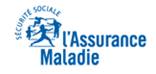 